Mini meatloavesServes 18INGREDIENTS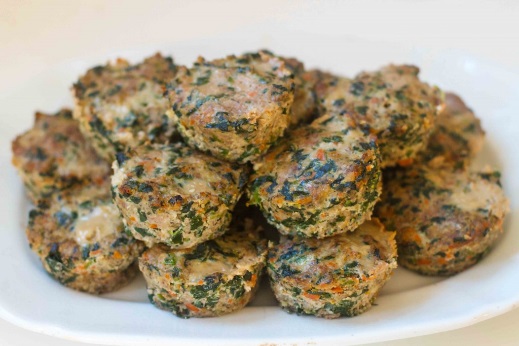 2lbs lean ground beef or turkey 10oz frozen spinach, thawed1-2 tsp. olive oi1.5 cups Mirapoix (or other mix of chopped veggies-mushrooms are delicious!)4 eggs, beaten1/3 cup coconut flour2 tsp. each salt & pepper1-2 Tbls. Italian seasoningINSTRUCTIONSHeat oven to 375. Squeeze water out of frozen spinach. Heat oil in a pan and cook all veggies together until soft.Mix meat, veggies and all other ingredients in a bowl with your hands. Fill 18 greased muffin tin spots to the top with mixture. Cook 20-25 minutes.Yummy with marinara sauce on top, served with mashed cauliflower or chopped into a salad.Recipe adapted from www.paleospirit.com